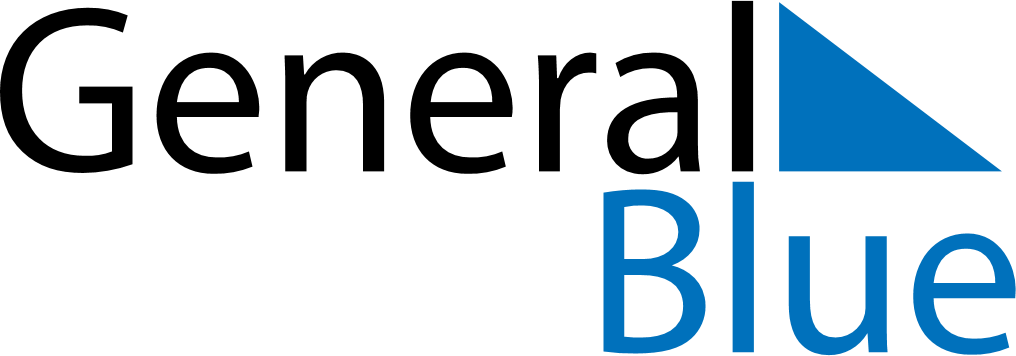 July 2018July 2018July 2018TurkeyTurkeySundayMondayTuesdayWednesdayThursdayFridaySaturday123456789101112131415161718192021Democracy and National Unity Day22232425262728293031